FAMILIA PROFESIONAL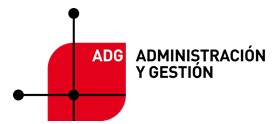 Ciclo: Gestión AdministrativaGrupo: ADG1Módulo:Comunicación empresarial y atención al ClienteOBJETIVOS DEL MODULO PROFESIONALMARCO NORMATIVOLas normas reguladoras de esta enseñanza son las siguientes:Orden de 9 de mayo de 2007, del Departamento de Educación, Cultura y Deporte, por la que se aprueba el currículo de la Educación secundaria obligatoria y se autoriza su aplicación en los centros docentes de la Comunidad Autónoma de Aragón.Orden de 8 de julio de 2008, del Departamento de Educación, Cultura y Deporte, por la que se modifica la Orden de 9 de mayo de 2007, por la que se aprueba el currículo de la Educación secundaria obligatoria y se autoriza su aplicación en los centros docentes de la Comunidad Autónoma de Aragón.Real Decreto 1631/2009, por la que se establece el Título de Técnico en gestión Administrativa y se fijan sus enseñanzas mínimas.Orden de 26 de julio de 2010, de la Consejera de Educación, Cultura y Deporte, por la que se establece el currículo del título de Técnico en Gestión administrativa para la Comunidad Autónoma de Aragón.Resolución de 11 de marzo de 2009, de la Dirección General de Política Educativa, por la que se establecen los procesos y documentos de evaluación de los Programas de Cualificación Profesional Inicial.OBJETIVOSESPECÍFICOS DEL MÓDULOLos objetivos específicos de este módulo son:Analizar el flujo de información y la tipología y finalidad de los documentos o comunicaciones que se utilizan en la empresa, para tramitarlos.Analizar los documentos o comunicaciones que se utilizan en la empresa, reconociendo su estructura, elementos y características para elaborarlos.Analizar las posibilidades de las aplicaciones y equipos informáticos, relacionándolas con su empleo más eficaz en el tratamiento de la información para elaborar documentos y comunicaciones.Realizar documentos y comunicaciones en el formato característico y con las condiciones de calidad correspondiente, aplicando las técnicas de tratamiento de la información en su elaboración.Analizar y elegir los sistemas y técnicas de preservación de comunicaciones y documentos adecuados a cada caso, aplicándolas de forma manual e informática para clasificarlos, registrarlos y archivarlos.Transmitir comunicaciones de forma oral, telemática o escrita, adecuándolas a cada caso y analizando los protocolos de calidad e imagen empresarial o institucional para desempeñar las actividades de atención al cliente/usuario.ORGANIZACIÓN, SECUENCIACIÓN Y TEMPORALIZACIÓN DE LOS CONTENIDOS EN UNIDADES DIDÁCTICASCONTENIDOS DE LAS UNIDADES DIDÁCTICASUD.1 LA COMUNICACIÓNComunicación, información y comportamientoComunicación e informaciónComportamientoElementos que intervienen en la ComunicaciónBarreras en la comunicaciónHabilidades comunicativasEscucha activaEmpatíaAsertividadRelaciones humanas y laborales en la empresaOrganización empresarialComunicación en la empresaUD2. LA COMUNICACIÓN ORAL EN LA EMPRESALa comunicación oral presencialElementos que componen la comunicación presencialPrincipios básicos de la comunicación oral presencialCaracterísticas de la comunicación oral presencialTécnicas de comunicación oralClases de comunicación oralComunicaciones en el ámbito empresarialEl protocoloLa imagen personalComunicación en la recepción de visitasLa comunicación oral no presencial en la empresaComunicación oral no presencialCaracterísticasBarrerasComunicación telefónica Elementos Estructura general de una conversación telefónicaCortesía en las comunicaciones telefónicasTratamiento de las diversas categorías de llamadasEl teléfono y las centralitasInformática en las comunicaciones verbalesUD3. LA COMUNICACIÓN ESCRITA EN LA EMPRESALa comunicación escritaNormas de escritura Normas gramaticalesNormas ortográficasAbreviaturas y siglasEl correo electrónicoUD4. DOCUMENTOS ESCRITOS EN LA COMUNICACIÓN EMPRESARIALEstructura de la cartaLa cartaRedacción de la cartaDocumentos de uso en la empresaDocumentos para la comunicación interna empresarialMemorándum o nota internaAvisoInformeDocumentos de la comunicación externa empresarialLa carta comercialDocumentos de uso en las administraciones públicasSolicitud o instanciaCertificadoRecursoUD5. CORRESPONDENCIA Y ARCHIVO DE LA INFORMACIÓNLa correspondenciaMedios utilizados en la correspondenciaSobrePlegado y ensobradoFranqueoTratamiento de la gestión y registro de la correspondenciaCorrespondencia de entradaRecepciónClasificaciónRegistro de entradaDistribuciónCorrespondencia de salidaElaboraciónRecogidaRegistro de salidaEnvíoLos servicios de mensajeríaCorreosOtros servicios de mensajeríaArchivo de la informaciónConcepto y tiposTipos de archivoOrganización del archivoSistemas de clasificaciónEl archivo de la información en soporte informáticoLas bases de datosSeguridad y confidencialidad de la informaciónLa protección de datosDestrucción de documentosUD6. EL MARKETING Y POLÍTICAS DE COMUNICACIÓNMarketing empresarialPosicionamiento e imagen de marcaEl marketingEl departamento de marketing en la empresaLa imagen corporativaPolíticas de comunicaciónLa publicidadLa responsabilidad social corporativaRedes socialesNetiquetaInstagramTwitterFacebookWhatsAppUD7. TIPOLOGÍA DE CLIENTES Y SUS NECESIDADESEl clienteCliente internoCliente externoConocimiento del cliente y de sus motivacionesElementos y fases de la atención al clienteElementos FasesPercepción y satisfacción del cliente sobre la atención recibida.UD8. LA CALIDAD EN EL SERVICIO DE ATENCIÓN AL CLIENTEEl servicio de atención al clienteFactores que influyen en la calidad del servicioTratamiento de las anomalíasProcedimientos de control y evaluación del servicioEstándares de calidad y sus tiposEvaluación y control del servicioControl del servicio postventaProcedimientos utilizados en la postventaHerramientas de gestión de relación con clientes (CRM) en la postventaFidelización del clienteEstrategias ProgramasUD9. ATENCIÓN DE CONSULTAS, QUEJAS Y RECLAMACIONESEl departamento de atención al clienteConsumidores, clientes y compradoresFunciones del departamentoNormativa e instituciones en materia de consumoNormativa en materia de consumoNormativa europeaNormativa estatalNormativa autonómicaNormativa localInstituciones en materia de consumoEntes públicosOrganismos públicos europeosOrganismos públicos estatalesOrganismos públicos autonómicosOrganismos públicos localesEntes privadosValoración del cliente de la atención recibidaHerramientas de valoración por parte del clienteTratamiento de las sugerencias, quejas y reclamacionesCómo realizar una reclamaciónLa hoja de reclamacionesIntermediación, arbitraje y vía judicialIntermediación o mediaciónArbitrajeVía judicialUD10. PROYECTO FINAL. PLAN DE COMUNICACIÓNDiseño de un plan de comunicación globalComunicación interna y externaLa comunicación escritaLa comunicación oralLa comunicación no verbalArchivo y clasificación de la informaciónPlan de marketingLa protección de los clientesPRINCIPIOS METODOLÓGICOS DE CARÁCTER GENERALSegún el artículo 42.3 de la Ley Orgánica 2/2006 (LOE):«La formación profesional promoverá la integración de contenidos científicos, tecnológicos y organizativos y garantizará que el alumnado adquiera los conocimientos y capacidades relacionadas con las áreas establecidas en la disposición adicional tercera de la Ley 5/2002, de 19 de junio, de las Cualificaciones y de la Formación Profesional».En estos objetivos debe basarse la metodología didáctica de los distintos módulos, como establece elartículo 18.4 del Real Decreto 1538/2006, de 15 de diciembre: «La metodología didáctica de las enseñanzas de formación profesional integrará los aspectos científicos, tecnológicos y organizativos que en cada caso correspondan, con el fin de que el alumnado adquiera una visión global de los procesos productivos propios de la actividad profesional correspondiente».Por ello, en el módulo COMUNICACIÓN EMPRESARIAL Y ATENCIÓN AL CLIENTE se aplicarán métodos de aprendizaje basados en:Exposición, análisis y estudio de los contenidos de carácter teórico.Planteamiento y resolución de situaciones laborales basadas en la realidad, que incluyan aplicación de técnicas y métodos de comunicación empresarial en todas sus modalidades (orales, escritas, presenciales, etc.).Análisis y elaboración de documentos cuyo objetivo es la comunicación tanto en el ámbito interno como externo.Tratamiento de la documentación, organización y archivo de acuerdo a diversos criterios.Desarrollo de relaciones humanas en el entorno de trabajo: protocolo en la atención y tratamiento de visitas, así como atención a los clientes.Aplicación de técnicas de comunicación para el manejo de situaciones de conflicto en relación con clientes (quejas, reclamaciones, etc.).Búsqueda y recogida de información por parte del alumno de la documentación relacionada con los supuestos que se planteen. Búsqueda y consulta de información sobre los contenidos del programa, en textos informativos (periódicos y revistas de carácter económico) así como en textos legales relacionados con el contenido del módulo.Participación continúa y activa del alumno de manera que sea el protagonista de su propio aprendizaje. Resolución de supuestos globales relacionados con la gestión de las comunicaciones empresariales.El contenido del módulo COMUNICACIÓN EMPRESARIAL Y ATENCIÓN AL CLIENTE no debe impartirse aislado, sino en relación con otros del mismo título, en especial con el denominado Tratamiento Informático de la Información, en el que se adquieren conocimientos sobre procesadores de textos, herramienta imprescindible en la confección de la mayoría de los documentos. Por ello, habrá que trabajar ambos módulos de forma coordinada para que cuando el estudiante sea capaz de manejar con soltura la herramienta informática, pueda aplicarla en la elaboración de los documentos contemplados en este módulo.En cada una de las unidades de trabajo del libro, se ofrecen numerosos ejemplos que pueden ilustrar los contenidos del mismo, así como actividades. En muchos casos (tanto en ejemplos como en actividades) resultará muy útil su discusión en grupos, y la puesta en común de las opiniones de los propios estudiantes, con el objetivo de ayudarles en su proceso de reflexión y toma de conciencia sobre la importancia de las comunicaciones en todos los ámbitos profesionales y sociales.ESTRATEGIAS Y TÉCNICASTodo lo anterior se concreta a través de las estrategias y técnicas didácticas que apuntarán al tipo de actividades que se desarrollarán en el aula, así como al modo de organizarlas o secuenciarlas.La metodología aplicada deberá ser activa, de manera que el alumno no sea únicamente receptor pasivo, sino que observe, reflexione, participe, investigue, construya, etc. En este sentido, propiciaremos a través de las actividades el análisis y la elaboración de conclusiones con respecto al trabajo que se está realizando.Entre la gran diversidad de estrategias y técnicas didácticas que existen destacamos las siguientes:Se partirá de los conocimientos previos del alumno, formales o no, para construir el conocimiento de la materia.La simulación será una herramienta de gran utilidad.Se promoverá el trabajo en equipo, buscando favorecer la cooperación y el desarrollo de la responsabilidad en los alumnos.Las actividades formativas tendrán como objetivo la funcionalidad y la globalización de los contenidos.Se tratará el error como fuente de aprendizaje, teniendo en cuenta que a partir del reconocimiento, análisis y corrección de éste se puede mejorar.TÉCNICAS PARA IDENTIFICACIÓN DE CONOCIMIENTOS PREVIOS:Cuestionarios escritos.Diálogos.Técnicas para la adquisición de nuevos contenidos:Exposición-presentación de cada una de las unidades.Exploraciones bibliográficas y normativas.Discusión en pequeño/gran grupo.Resolución de actividades y casos prácticos.Exposición de los trabajos realizados.Utilización de las nuevas tecnologías de la información.CRITERIOS DE EVALUACIÓN Y CALIFICACIÓN DEL MÓDULOCRITERIOS DE CALIFICACIÓNLa nota que aparecerá en el boletín del alumno se obtendrá de la siguiente manera:	Las pruebas escritas. Habrá como mínimo una prueba escrita por evaluación. Los exámenes escritos de cada bloque de contenidos supondrán el 60% de la nota.Se realizarán prácticas y ejercicios relacionados con cada una de las unidades didácticas, que supondrán el 40% de la nota.Respecto a la asistencia, superar el porcentaje de faltas implicará la pérdida del derecho a la evaluación continua (un 15% que equivale a 24 horas lectivas).1º. Redondeo de la nota. Para redondeo se tendrá en cuenta la siguiente consideración: Si el decimal igual o superior al 7, se redondeará al alza. El redondeo de la nota únicamente se tendrá en cuenta a partir de una nota de 5.2º. El aprobado, tanto de las pruebas escritas y los trabajos, requiere una nota de 5.Este módulo se divide en:UF0437_12 Técnicas de comunicación y archivo de la información.UF0437_22 Relación Cliente-Empresa.CRITERIOS DE EVALUACIÓNLa evaluación se considerará superada cuando la calificación final sea de 5 puntos o superior. En todo caso el alumno podrá presentarse a una recuperación de las evaluaciones no superadas en junio donde solo se tendrá que presentar a aquella o aquellas no haya conseguido superar.La calificación final del módulo, será la media aritmética de las calificaciones obtenidas en cada una de las evaluaciones.Las pruebas escritas podrán consistir en pequeños casos prácticos, preguntas cortas, preguntas a desarrollar, ejercicios tipo test, ejercicios o casos de verdadero y falso o una mezcla de todo lo anterior. A los alumnos se les avisará con la suficiente antelación del tipo de prueba a celebrar. Para realizar las pruebas escritas los alumnos solo podrán disponer del material de escritorio necesario para realizar la prueba. Los móviles, objetos personales como mochilas, bolsos etc. tendrán que ser depositados donde indique el profesor. En caso de encontrar a un alumno en posesión de un teléfono móvil, copiando o en disposición de hacerlo, quedará con la evaluación pendiente para junio con independencia de las pruebas realizadas y aprobadas o pendientes de realizar en dicha evaluación. RECUPERACIONESLas personas que no superen el módulo en junio, podrán examinarse en segunda convocatoria de junio de la evaluación pendiente, debiendo obtener al menos una nota de 5 sobre 10 en la totalidad de la prueba Es criterio del profesor la posibilidad de requerir trabajos adicionales de presentación obligatoria a los alumnos suspensos. En cuyo caso, dichos trabajos no podrán superar el 40% de la nota, al igual que en la evaluación continua. Se realizará una prueba extraordinaria a los alumnos que hayan perdido la evaluación continua. La prueba extraordinaria será un ejercicio por escrito global de todos los contenidos mínimos recogidos, siendo la calificación mínima para aprobar de 5.ALUMNOS CON EL MÓDULO PENDIENTEAquellos alumnos que tengan el módulo pendiente por no haber aprobado en el curso anterior, y se encuentren matriculados en segundo, se someterán a una prueba escrita de recuperación a finales de febrero de todo el contenido del módulo. Estos alumnos podrán seguir el curso desde la plataforma AEDUCAR, donde se proponen las tareas y se suben los recursos didácticos que el profesor considera oportuno. Dichas tareas serán corregidas en caso de ser presentadas por el alumno y, en caso de realizarlas, se tendrán en cuenta para la nota final del módulo (según lo establecido anteriormente en los criterios de calificación). El ejercicio de estas tareas no es, en este caso, obligatorio.RESULTADOS DE APRENDIZAJE MÍNIMOS EXIGIBLES PARA OBTENER LA CALIFICACIÓN POSITIVA EN EL MÓDULOSelecciona técnicas de comunicación, relacionándolas con la estructura e imagen de la empresa y los flujos de información existentes en ella.Transmite información de forma oral, vinculándola a los usos y costumbres socioprofesionales habituales en la empresa.Transmite información escrita, aplicando las técnicas de estilo a diferentes tipos de documentos propios de la empresa y de la Administración PúblicaArchiva información en soporte papel e informático, reconociendo los criterios de eficiencia y ahorro en los trámites administrativos.Reconoce necesidades de posibles clientes aplicando técnicas de comunicación.Atiende consultas, quejas y reclamaciones de posibles clientes aplicando la normativa vigente en materia de consumo.Potencia la imagen de empresa reconociendo y aplicando los elementos y herramientas del marketing.Aplica procedimientos de calidad en la atención al cliente identificando los estándares establecidos.CONTENIDOS MÍNIMOSContenidos básicos publicados en el BOE de 1 de diciembre de 2009, Real Decreto 1631/2009, por el que se aprueba el título de Técnico en Gestión Administrativa y se fijan sus enseñanzas mínimas:Selección de técnicas de comunicación empresarial:Elementos y barreras de la comunicación.Comunicación e información y comportamientoLas relaciones humanas y laborales en la empresa.La organización empresarial. Organigramas.Principios y tipos de organización empresarial.Departamentos y áreas funcionales tipo.Funciones del personal en la organización.Descripción de los flujos de comunicación.La comunicación interna en la empresa: comunicación formal e informal.La comunicación externa en la empresa. La publicidad y las relaciones públicas.Transmisión de comunicación oral en la empresa:Principios básicos en las comunicaciones orales.Normas de información y atención oral.Técnicas de comunicación oral, habilidades sociales y protocolo.La comunicación no verbal.La comunicación verbal dentro del ámbito de la empresa.La comunicación telefónica.El teléfono y su uso. La centralita. Uso del listín telefónico. Normas para hablar correctamente por teléfono.La informática en las comunicaciones verbales.Comunicaciones en la recepción de visitas: acogida, identificación, gestión, despedida.Transmisión de comunicación escrita en la empresa:La comunicación escrita en la empresa.Normas de comunicación y expresión escrita.Características principales de la correspondencia comercial.La carta comercial. Estructura, estilos y clases.Formatos tipo de documentos de uso en la empresa y en las Administraciones Públicas.Medios y equipos ofimáticos y telemáticos.El correo electrónico.La recepción, envío y registro de la correspondencia.Servicios de correos, circulación interna de correspondencia y paquetería.Aplicación de procedimientos de seguridad y confidencialidad de la información.Archivo de la información en soporte papel e informático:Archivo de la información en soporte papel:Clasificación y ordenación de documentos.Normas de clasificación. Ventajas e inconvenientes.Técnicas de archivo: Naturaleza. Finalidad del archivo.Archivo de documentos. Captación, elaboración de datos y su custodia.Sistemas de archivo. Convencionales. Por microfilme. Informáticos.Clasificación de la información.Centralización o descentralización del archivo.El proceso de archivo.Confección y presentación de informes procedentes del archivo.La purga o destrucción de la documentación.Confidencialidad de la información y documentación.Archivo de la información en soporte informático:Las bases de datos para el tratamiento de la información.Estructura y funciones de una base de datos.Procedimientos de protección de datos.Archivos y carpetas.Organización en carpetas del correo electrónico y otros sistemas de comunicación telemática.Reconocimiento de necesidades de clientes:Concepto e identificación del cliente: el cliente interno; el cliente externo.El conocimiento del cliente y sus motivaciones.Elementos de la atención al cliente: entorno, organización y empleados.Fases de la atención al cliente: la acogida, el seguimiento, la gestión y la despedida.La percepción del cliente respecto a la atención recibida.La satisfacción del cliente.Los procesos en contacto con el cliente externo.Atención de consultas, quejas y reclamaciones:El departamento de atención al cliente. Funciones.Valoración del cliente de la atención recibida: reclamación, queja, sugerencias, felicitación.Elementos de una queja o reclamación.Las fases de la resolución de quejas/reclamaciones.El consumidor.Instituciones de consumo:Normativa en materia de consumo:Procedimiento de recogida de las reclamaciones y denuncias.Tramitación y gestión.Potenciación de la imagen de la empresa:El marketing en la actividad económica: su influencia en la imagen de la empresa.Naturaleza y alcance del marketing.Políticas de comunicación.La publicidad: Concepto, principios y objetivos.Las relaciones públicas.La Responsabilidad Social Corporativa.Aplicación de procedimientos de calidad en la atención al cliente:La calidad de servicio como elemento de la competitividad de la empresa.Tratamiento de anomalías producidas en la prestación del servicio.Procedimientos de control del servicio.Evaluación y control del servicio.Control del servicio postventa.La fidelización del cliente.RELACIÓN DE LOS RESULTADOS DE APRENDIZAJE, CRITERIOS DE EVALUACIÓN Y CONTENIDOS MÍNIMOS.A continuación, se relacionan las Unidades Didácticas con los Resultados de aprendizaje y Criterios de evaluación. El profesor considera como mínimos aquellos contenidos que aparecen en negrita en la siguiente tabla:PROCEDIMIENTOS E INSTRUMENTOS DE EVALUACIÓNTÉCNICAS E INSTRUMENTOS DE EVALUACIÓNEl alumno será informado en todo momento de su proceso de aprendizaje. Todas las pruebas escritas, serán resueltas en clase, bien en el momento de la entrega al alumno o bien después de su realización, previo a su corrección. Cuando el alumno realice un trabajo, se le explicarán los criterios de calificación del mismo(a través de rúbricas), la forma de entrega y el plazo. Los trabajos entregados fuera de plazo no se calificarán.El alumno tendrá tiempo suficiente para observar el resultado de su aprendizaje y realizar las preguntas que considere oportunas.En consonancia con lo establecido en el artículo decimosexto de la Orden de 25 de Junio de 2008, la evaluación de los aprendizajes del alumnado será continua y formativa.Se hará un seguimiento y evaluación continua del componente formativo, en el que se deberá tener en cuenta, al menos:La asistencia, la iniciativa y el interés.Colaboración con los demás, calidad de las aportaciones individuales al grupo.El grado de consecución de las capacidades reflejadas en las actividades de cada unidad formativa.La evolución en el desarrollo personal del alumno en cuanto a motivación, implicación, e integración en el programa.La participación en las actividades generales programadas por el centro.Las calificaciones numéricas y cualitativas parciales obtenidas.Las acciones educativas complementarias que el alumno precise.Se valorará la ortografía. Penalizando hasta un punto en las pruebas escritas y ofreciendo al alumno de recuperar esa puntuación realizando un trabajo que haga hincapié en la regla ortográfica incumplidaEn la corrección de los trabajos realizados y ejercicios se tendrá en cuenta lo siguiente: Presenta el material de forma organizada Comprende la información que manejaPresenta el material en el plazo fijado o cuando es requeridoSe ha completado la totalidad del trabajo requerido Aprovecha el tiempo de trabajo en claseAñade elementos que mejoren la presentación.Los trabajos y ejercicios entregados fuera de plazo tendrán una calificación de cero.Los trabajos deben ser entregados en las fechas previstas y son obligatorios. Después de la fecha concretada en clase con los alumnos, no se recogerá ningún trabajo (a no ser por causa debidamente justificada). En el caso de que el profesor no mande trabajos o tareas para esa evaluación, el porcentaje correspondiente a la ponderación de los trabajos de la materia impartida, se computará en las pruebas específicas de evaluación.MATERIALES Y RECURSOS DIDÁCTICOSEn el tratamiento didáctico de este módulo se utilizarán recursos materiales impresos, audiovisuales e informáticos. Para el alumno: libro de texto recomendado“Comunicación Empresarial y Atención al Cliente” de la editorial MacMillan.ISBN: 9788417899400 A través de Blink: Recursos que contiene materiales con referencias legislativas, acceso a los textos legales más importantes a que se hace referencia en el desarrollo del módulo y enlaces a páginas web de interésOtros recursos. Durante las clases y/o a través de la Plataforma Moodle del Instituto, haremos uso de los siguientes recursos:Libros especializados sobre los diferentes temas a que hace referencia el módulo.Equipos informáticos conectados a Internet.Office: Word y PowerPointMaterial de oficina (escritura, archivo, reproducción de documentos, etc.).Publicaciones periódicas de contenido general y de contenido especializado.Fichas de Glosario de las Unidades y Juegos interactivos para el aprendizaje de conceptos (Quizlet y/o Kahoot)Actividades de Moodle a discreción del profesor.Charlas.Vídeos.MECANISMOS DE SEGUIMIENTO Y VALORACIÓN PARA POTENCIAR LOS RESULTADOS POSITIVOS Y SUBSANAR DEFICIENCIAS OBSERVADASComo mecanismos de seguimiento y valoración, se tendrán en cuenta los siguientes:Preguntas a los alumnos para asegurarnos de que el alumno interpreta correctamente el mensaje transmitido por el profesor.Ejercicios de refuerzo y exposiciones y correcciones de los mismos.Utilización del correo electrónico para envío de ejercicios de repaso y su remisión por parte del alumno utilizando el mismo medio.Valoración de los trabajos solicitados por el profesorado, en aquellas unidades que sea oportuno, con un 30% de la nota, como máximo. Su entrega será normalmente obligatoria a través de Moodle.Se llevará un control de dichos trabajos, exigiendo al alumno una fecha de entrega, que será no prorrogable y una forma de presentación previamente explicada en clase.ACTIVIDADES DE ORIENTACIÓN Y APOYO ENCAMINADAS A LA SUPERACIÓN DE LOS MÓDULOS PROFESIONALES PENDIENTESCuando el alumno esté cursando segundo de este ciclo formativo, y tenga pendiente el módulo de Comunicación Empresarial y Atención al Cliente se realizará lo siguiente:Entrega al principio de curso, por escrito, de las fechas de evaluación de cada una de las Unidades Formativas que componen este módulo.Para fijar las fechas de evaluación se tendrá en cuenta que durante el tercer trimestre el alumno, si supera todos los módulos del ciclo formativo, realizará el módulo de Formación en Centros de Trabajo. Por ello, estas fechas serán anteriores a la evaluación ordinaria del curso.Además de comunicar la fechas, el profesor que imparta el módulo, indicará al alumnado las horas, que según su horario personal, tenga de dedicación a la realización de actividades de orientación y subsanación de dudas.Cuando el alumno realice ambas pruebas, se tendrán en cuenta los Criterios de evaluación y calificación fijados en esta programación.PLAN DE CONTINGENCIA CON LAS ACTIVIDADES QUE REALIZARÁ EL ALUMNADO ANTE CIRCUNSTANCIAS EXCEPCIONALES QUE AFECTEN AL DESARROLLO NORMAL DE LA ACTIVIDAD DOCENTE EN EL MÓDULO DURANTE UN PERIODO PROLONGADO DE TIEMPO.El plan de contingencia para el presente Módulo, unidad por unidad, está custodiado en el departamento de Administración de Empresas.CONTROL DE MODIFICACIONESUNIDADES DIDÁCTICASTIEMPOUD.0 PRESENTACIÓN DEL MÓDULO2UD.1 LA COMUNICACIÓN13UD.2 LA COMUNICACIÓN ORAL EN LA EMPRESA17UD.3 LA COMUNICACIÓN ESCRITA EN LA EMPRESA17UD.4 DOCUMENTOS ESCRITOS EN LA COMUNICACIÓN EMPRESARIAL20UD.5 CORRESPONDENCIA Y ARCHIVO DE LA INFORMACIÓN15UD 6. MARKETING Y POLÍTICAS DE COMUNICACIÓN20UD7. TIPOLOGÍA DE CLIENTES Y SUS NECESIDADES15UD8. LA CALIDAD EN EL SERVICIO DE ATENCIÓN AL CLIENTE15UD9. ATENCIÓN DE CONSULTAS, QUEJAS Y RECLAMACIONES15UD10. PROYECTO FINAL PLAN DE COMUNICACIÓN11TOTAL160INSTRUMENTOS DE EVALUACIÓNPORCENTAJEPruebas escritas.60%Trabajos individuales o por grupos  (En clase, colaborativos desde Drive, AEDUCAR, etc.)40%Unidad Resultados de aprendizajeCriterios de evaluaciónContenidosUD 1 La Comunicación1. Selecciona técnicas de comunicación, relacionándolas con la estructura e imagen de la empresa y los flujos de información existentes en ella1.a. Se ha reconocido la necesidad de comunicación entre las personas.
1.b. Se ha distinguido entre comunicación e información.
1.. Se han distinguido los elementos y procesos que intervienen en la comunicación.
1.d. Se han reconocido los obstáculos que pueden existir en un proceso de comunicación.
1.e. Se ha determinado la mejor forma y actitud a la hora de presentar el mensaje.
1.f. Se han identificado los conceptos de imagen y cultura de la empresa.
1.g. Se han diferenciado los tipos de organizaciones y su organigrama funcional.
1.h. Se han distinguido las comunicaciones internas y externas y los flujos de información dentro de la empresa.
1.i. Se ha seleccionado el destinatario y el canal adecuado para cada situación.Comunicación, información y comportamientoComunicación e informaciónComportamientoElementos que intervienen en la ComunicaciónBarreras en la comunicaciónHabilidades comunicativasEscucha activaEmpatíaAsertividadRelaciones humanas y laborales en la empresaOrganización empresarialComunicación en la empresaUD 2 La comunicación oral en la empresa2. Transmite información de forma oral, vinculándola a los usos y costumbres socioprofesionales habituales en la empresa.2.a. Se han identificado los principios básicos a tener en cuenta en la comunicación verbal.
2.b. Se ha identificado el protocolo de comunicación verbal y no verbal en las comunicaciones presenciales y no presenciales.
2.c. Se han tenido en cuenta las costumbres socioculturales y los usos empresariales.
2.d. Se ha identificado al interlocutor, observando las debidas normas de protocolo, adaptando su actitud y conversación a la situación de la que se parte.
2.e. Se ha elaborado el mensaje verbal, de manera concreta y precisa, valorando las posibles dificultades en su transmisión.
2.f. Se ha utilizado el léxico y expresiones adecuados al tipo de comunicación y a los interlocutores.
2.g. Se ha presentado el mensaje verbal elaborado utilizando el lenguaje no verbal más adecuado.
2.h. Se han utilizado equipos de telefonía e informáticos aplicando las normas básicas de uso.
2.i. Se ha valorado si la información es transmitida con claridad, de forma estructurada, con precisión, con cortesía, con respeto y sensibilidad.
2.j. Se han analizado los errores cometidos y propuesto las acciones correctivas necesarias.La comunicación oral presencialElementos que componen la comunicación presencialPrincipios básicos de la comunicación oral presencialCaracterísticas de la comunicación oral presencialTécnicas de comunicación oralClases de comunicación oralComunicaciones en el ámbito empresarialEl protocoloLa imagen personalComunicación en la recepción de visitasLa comunicación oral no presencial en la empresaComunicación oral no presencialCaracterísticasBarrerasComunicación telefónicaElementosEstructura general de una conversación telefónicaCortesía en las comunicaciones telefónicasTratamiento de las diversas categorías de llamadasEl teléfono y las centralitasInformática en las comunicaciones verbalesUD 3 La comunicación escrita en la empresa3. Transmite información escrita, aplicando las técnicas de estilo a diferentes tipos de documentos propios de la empresa y de la Administración Pública.



3.a. Se han identificado los soportes para elaborar y transmitir los documentos: tipo de papel, sobres y otros.
3.b. Se han identificado los canales de transmisión: correo convencional, correo electrónico, fax, mensajes cortos o similares.
3.c. Se han diferenciado los soportes más apropiados en función de los criterios de rapidez, seguridad, y confidencialidad.
3.d. Se ha identificado al destinatario observando las debidas normas de protocolo.La comunicación escritaNormas de escrituraNormas gramaticalesNormas ortográficasAbreviaturas y siglasEl correo electrónicoUD 4 Documentos escritos en la comunicación empresarial3. Transmite información escrita, aplicando las técnicas de estilo a diferentes tipos de documentos propios de la empresa y de la Administración Pública.







3.e. Se han clasificado las tipologías más habituales de documentos dentro de la empresa según su finalidad.
3.f. Se ha redactado el documento apropiado, cumpliendo las normas ortográficas y sintácticas en función de su finalidad y de la situación de partida.
3.g. Se han identificado las herramientas de búsqueda de información para elaborar la documentación.
3.h. Se han utilizado las aplicaciones informáticas de procesamiento de textos o autoedición.
3.i. Se han cumplimentado los libros de registro de entrada y salida de correspondencia y paquetería en soporte informático y/o convencional.
3.j. Se ha utilizado la normativa sobre protección de datos y conservación de documentos establecidos para las empresas e instituciones públicas y privadas.
3.k. Se han aplicado, en la elaboración de la documentación, las técnicas 3R (reducir, reutilizar, reciclar).Estructura de la cartaLa cartaRedacción de la cartaDocumentos de uso en la empresaDocumentos para la comunicación interna empresarialMemorándum o nota internaAvisoInformeDocumentos de la comunicación externa empresarialLa carta comercialDocumentos de uso en las administraciones públicasSolicitud o instanciaCertificadoRecursoUD 5 Correspondencia y archivo de la información4: Archiva información en soporte papel e informático, reconociendo los criterios de eficiencia y ahorro en los trámites administrativos.






4.a. Se ha descrito la finalidad de organizar la información y los objetivos que se persiguen.
4.b. Se han diferenciado las técnicas de organización de información que se pueden aplicar en una empresa o institución, así como los procedimientos habituales de registro, clasificación y distribución de la información en las organizaciones.
4.c. Se han identificado los soportes de archivo y registro y las prestaciones de las aplicaciones informáticas específicas más utilizadas en función de las características de la información a almacenar.
4.d. Se han identificado las principales bases de datos de las organizaciones, su estructura y funciones
4.e. Se ha determinado el sistema de clasificación, registro y archivo apropiados al tipo de documentos.
4.f. Se han realizado árboles de archivos informáticos para ordenar la documentación digital.
4g Se han aplicado las técnicas de archivo en los intercambios de información telemática (intranet, extranet, correo electrónico).
4.h. Se han reconocido los procedimientos de consulta y conservación de la información y documentación y detectado los errores que pudieran producirse en él.
4.i. Se han respetado los niveles de protección, seguridad y acceso a la información, así como la normativa vigente tanto en documentos físicos como en bases de datos informáticas.
4.j. Se han aplicado, en la elaboración y archivo de la documentación, las técnicas 3R (reducir, reutilizar, reciclar).La correspondenciaMedios utilizados en la correspondenciaSobrePlegado y ensobradoFranqueoTratamiento de la gestión y registro de la correspondenciaCorrespondencia de entradaRecepciónClasificaciónRegistro de entradaDistribuciónCorrespondencia de salidaElaboraciónRecogidaRegistro de salidaEnvíoLos servicios de mensajeríaCorreosOtros servicios de mensajeríaArchivo de la informaciónConcepto y tiposTipos de archivoOrganización del archivoSistemas de clasificaciónEl archivo de la información en soporte informáticoLas bases de datosSeguridad y confidencialidad de la informaciónLa protección de datosDestrucción de documentosUD 6 Marketing y políticas de comunicación7. Potencia la imagen de empresa reconociendo y aplicando los elementos y herramientas del marketing.



7.a. Se ha identificado el concepto de marketing.
7.b. Se han reconocido las funciones principales del marketing.
7.c. Se ha valorado la importancia del departamento de marketing.
7.d. Se han diferenciado los elementos y herramientas básicos que componen el marketing.
7.e. Se ha valorado la importancia de la imagen corporativa para conseguir los objetivos de la empresa.
7.f. Se ha valorado la importancia de las relaciones públicas y la atención al cliente para la imagen de la empresa.
7.g. Se ha identificado la fidelización del cliente como un objetivo prioritario del marketing.Marketing empresarialPosicionamiento e imagen de marcaEl marketingEl departamento de marketing en la empresaLa imagen corporativaPolíticas de comunicaciónLa publicidadLa responsabilidad social corporativaRedes socialesNetiquetaInstagramTwitterFacebookWhatsAppUD 7 Tipología de clientes y sus necesidades5. Reconoce necesidades de posibles clientes aplicando técnicas de comunicación. 





5.a. Se han desarrollado técnicas de comunicación y habilidades sociales que facilitan la empatía con el cliente en situaciones de atención/asesoramiento al mismo.
5.b. Se han identificado las fases que componen el proceso de atención al cliente/consumidor/usuario a través de diferentes canales de comunicación.
5.c. Se han reconocido los errores más habituales que se cometen en la comunicación con el cliente.
5.d. Se ha identificado el comportamiento del cliente.
5.e. Se han analizado las motivaciones de compra o demanda de un servicio del cliente.
5.f. Se ha obtenido, en su caso, la información histórica del cliente.
5.g. Se ha adaptado adecuadamente la actitud y discurso a la situación de la que se parte.
5.h. Se ha observado la forma y actitud adecuadas en la atención y asesoramiento a un cliente en función del canal de comunicación utilizado.
5.i. Se han distinguido las distintas etapas de un proceso comunicativo.El clienteCliente internoCliente externoConocimiento del cliente y de sus motivacionesElementos y fases de la atención al clienteElementosFasesPercepción y satisfacción del cliente sobre la atención recibidaUD 8 La calidad en el servicio de atención al cliente8. Aplica procedimientos de calidad en la atención al cliente identificando los estándares establecidos. 






El servicio de atención al clienteFactores que influyen en la calidad del servicioTratamiento de las anomalíasProcedimientos de control y evaluación del servicioEstándares de calidad y sus tiposEvaluación y control del servicioControl del servicio postventaProcedimientos utilizados en la postventaHerramientas de gestión de relación con clientes (CRM) en la postventaFidelización del clienteEstrategiasProgramasUD 9 Atención de consultas, quejas y reclamaciones6. Atiende consultas, quejas y reclamaciones de posibles clientes aplicando la normativa vigente en materia de consumo. 






6.a. Se han descrito las funciones del departamento de atención al cliente en empresas.
6.b. Se ha interpretado la comunicación recibida por parte del cliente.
6.c. Se han identificado los elementos de la queja/reclamación.
6.d. Se han reconocido las fases que componen el plan interno de resolución de quejas/reclamaciones.6e Se ha identificado y localizado la información que hay que suministrar al cliente.
6.f. Se han utilizado los documentos propios de la gestión de consultas, quejas y reclamaciones.
6.g. Se ha cumplimentado, en su caso, un escrito de respuesta utilizando medios electrónicos u otros canales de comunicación.
6.h. Se ha reconocido la importancia de la protección del consumidor.
6.i. Se ha identificado la normativa en materia de consumo.
6.j. Se han diferenciado los tipos de demanda o reclamación.El departamento de atención al clienteConsumidores, clientes y compradoresFunciones del departamentoNormativa e instituciones en materia de consumoNormativa en materia de consumoNormativa europeaNormativa estatalNormativa autonómicaNormativa localInstituciones en materia de consumoEntes públicosOrganismos públicos europeosOrganismos públicos estatalesOrganismos públicos autonómicosOrganismos públicos localesEntes privadosValoración del cliente de la atención recibidaHerramientas de valoración por parte del clienteTratamiento de las sugerencias, quejas y reclamacionesCómo realizar una reclamaciónLa hoja de reclamacionesIntermediación, arbitraje y vía judicialIntermediación o mediaciónArbitrajeVía judicialUD 10 Plan de comunicaciónRelacionado con el conjunto de los resultados de aprendizaje anterioresDiseño de un plan de comunicación globalComunicación interna y externaLa comunicación escritaLa comunicación oralLa comunicación no verbalArchivo y clasificación de la informaciónPlan de marketingLa protección de los clientesFECHAVERSIÓNDESCRIPCIÓN DE LA MODIFICACIÓN19-10-20112Programación totalmente nueva en estructura y formato.Programación que respeta los contenidos anteriores pero que los reordena.10-10-20123Adaptación de la programación a las instrucciones publicadas en IncaWeb.Modificación de los criterios de evaluación.06/09/20134Modificación de la temporalización de las unidades didácticas.Cambio criterios de evaluación16/10/20145Cambio de calificación19/09/20156Criterios de evaluación. Contenidos y horas.24/10/20177Modificación en los criterios e instrumentos de evaluación03/10/20188Modificación de las unidades. Criterios de evaluación. Contenidos y horas.16/09/20199Modificación de Criterios de Evaluación, Procedimientos e instrumentos de evaluación.04/10/202010Modificación de las unidades didácticas .Criterios de evaluación y calificación. Procedimientos e instrumentos de evaluación. Materiales y recursos. Mecanismos de seguimiento.25/09/202211Modificación de los criterios de evaluación y calificación. 11/09/202312Revisión de la programación y modificación de los criterios de evaluación y calificación.